О расходных обязательствах муниципального образования Соль-Илецкий городской округ Оренбургской области по реализации инициативных проектов на 2024 год  В соответствии со статьёй 86 Бюджетного кодекса Российской Федерации, Федеральным законом от 06.10.2003 № 131-ФЗ «Об общих принципах организации местного самоуправления в Российской Федерации», руководствуясь Уставом муниципального образования Соль-Илецкий городской округ Оренбургской области, в целях обеспечения устойчивого развития территорий муниципального образования Соль-Илецкий городской округ Оренбургской области, постановляю:1. Установить, что к расходным обязательствам муниципального образования Соль-Илецкий городской округ Оренбургской области в 2024 году относится основное мероприятие: «Комплекс процессных мероприятий «Реализация инициативных проектов»:1.1. По муниципальной программе «Развитие культуры и искусства Соль-Илецкого городского округа» в рамках основного мероприятия: «Комплекс процессных мероприятий «Реализация инициативных проектов» осуществить реализацию инициативных проектов: - Реализация инициативного проекта «Ремонт сцены и потолка в здании СДК с. Михайловка по адресу: Оренбургская область, Соль-Илецкий городской округ, с. Михайловка, ул. Учительская, 4»;-  Реализация инициативного проекта «Ремонт сооружения Памятник «Обелиск ВОВ», расположенного по адресу: Оренбургская область, Соль-Илецкий городской округ, с. Линевка, ул. Советская, 75 литер «А»;-  Реализация инициативного проекта «Замена оконных блоков в здании Покровского СДК, расположенного по адресу: Оренбургская область, Соль-Илецкий городской округ, с. Покровка, ул. Ахметгалиева, 24»;- Реализация инициативного проекта «Ремонт сооружений исторических (памятник погибшим солдатам в ВОВ, вечный огонь) в с. Первомайское, расположенного по адресу: Оренбургская область, Соль-Илецкий городской округ, с. Первомайское, ул. Мира, 10«А».1.2. По муниципальной программе «Формирование современной городской среды в Соль-Илецком городском округе Оренбургской области» в рамках основного мероприятия: Комплекс процессных мероприятий «Реализация инициативных проектов» осуществить реализацию инициативных проектов:- Реализация инициативного проекта «Создание детской игровой площадки на ст. Чашкан Соль-Илецкого городского округа, расположенной по адресу: Оренбургская область, Соль-Илецкий городской округ, ст. Чашкан, ул. Железнодорожная»;- Реализация инициативного проекта «Создание детской игровой площадки в с. Перовка Соль-Илецкого городского округа, расположенной по адресу: Оренбургская область, Соль-Илецкий городской округ, с. Перовка, ул. Уральская»;- Реализация инициативного проекта «Устройство детской игровой площадки по адресу: Оренбургская область, г. Соль-Илецк, ул. Тополиная (2 этап)»;- Реализация инициативного проекта «Создание детской игровой площадки на х. Чкаловский Соль-Илецкого городского округа, расположенной по адресу: Оренбургская область, Соль-Илецкий городской округ, х. Чкаловский, ул. Чкаловская».1.3. По муниципальной программе «Благоустройство территории муниципального образования Соль-Илецкий городской округ» в рамках основного мероприятия: Комплекс процессных мероприятий «Реализация инициативных проектов» осуществить реализацию инициативного проекта: «Обустройство мусульманского кладбища в д. Возрождение Соль-Илецкого округа Оренбургской области».2. Главным распорядителем бюджетных средств определить администрацию муниципального образования Соль-Илецкий городской округ.3. Назначить уполномоченными по исполнению расходных обязательств муниципальные учреждения, согласно приложению к настоящему постановлению.4. Контроль за исполнением настоящего постановления возложить на первого заместителя главы администрации городского округа – заместителя главы администрации городского округа по строительству, транспорту, благоустройству и ЖКХ Полосухина Владимира Николаевича.5. Постановление вступает в силу после его официального опубликования.Глава муниципального образования Соль-Илецкий городской округ                                                    В.И. Дубровин                                                             Разослано: Прокуратура Соль-Илецкого района, Организационный отдел, Отдел по строительству, транспорту, ЖКХ, дорожному хозяйству, газификации и связи, Финансовое управление, МБУК «КНТ» Соль-Илецкого городского округа Оренбургской области, МАУ «Физкультурно-спортивный центр муниципального образования Соль-Илецкий городской округ»Приложение к постановлению администрациимуниципального образования Соль-Илецкий городской округ                                                                      От 25.12.2023  № 2888Перечень уполномоченных по исполнению расходных обязательств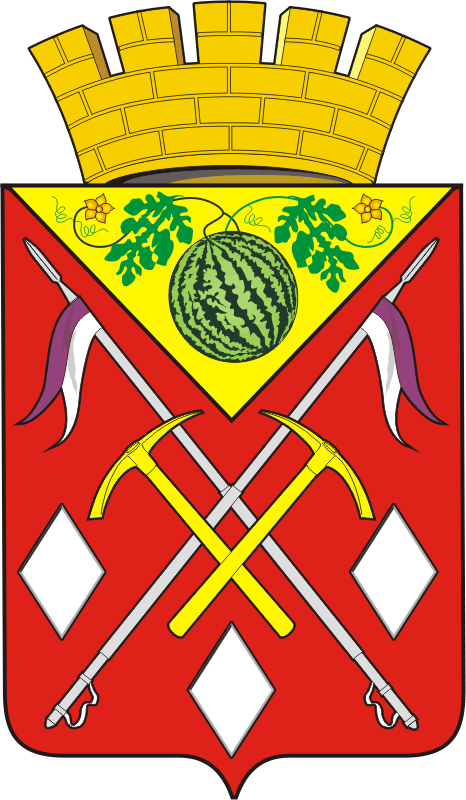 АДМИНИСТРАЦИЯМУНИЦИПАЛЬНОГО ОБРАЗОВАНИЯСОЛЬ-ИЛЕЦКИЙ ГОРОДСКОЙ ОКРУГОРЕНБУРГСКОЙ ОБЛАСТИПОСТАНОВЛЕНИЕ25.12.2023 № 2888-пНаименование мероприятияПеречень объектовУполномоченный орган Реализация инициативного проекта «Ремонт сцены и потолка в здании СДК с. Михайловка по адресу: Оренбургская область, Соль-Илецкий городской округ, с. Михайловка, ул. Учительская, 4» Ремонт сцены и потолка в здании СДК с. Михайловка по адресу: Оренбургская область, Соль-Илецкий городской округ, с. Михайловка, ул. Учительская, 4Муниципальное бюджетное учреждение культуры «Клуб народного творчества» Соль-Илецкого городского округа Оренбургской областиРеализация инициативного проекта «Ремонт сооружения Памятник «Обелиск ВОВ», расположенного по адресу: Оренбургская область, Соль-Илецкий городской округ, с. Линевка, ул. Советская, 75 литер «А»Ремонт сооружения Памятник «Обелиск ВОВ», расположенного по адресу: Оренбургская область, Соль-Илецкий городской округ, с. Линевка, ул. Советская, 75 литер «АМуниципальное бюджетное учреждение культуры «Клуб народного творчества» Соль-Илецкого городского округа Оренбургской областиРеализация инициативного проекта «Замена оконных блоков в здании Покровского СДК, расположенного по адресу: Оренбургская область, Соль-Илецкий городской округ, с. Покровка, ул. Ахметгалиева, 24»Замена оконных блоков в здании Покровского СДК, расположенного по адресу: Оренбургская область, Соль-Илецкий городской округ, с. Покровка, ул. Ахметгалиева, 24Муниципальное бюджетное учреждение культуры «Клуб народного творчества» Соль-Илецкого городского округа Оренбургской областиРеализация инициативного проекта «Ремонт сооружений исторических (памятник погибшим солдатам в ВОВ, вечный огонь) в с. Первомайское, расположенного по адресу: Оренбургская область, Соль-Илецкий городской округ, с. Первомайское, ул. Мира, 10«А»Ремонт сооружений исторических (памятник погибшим солдатам в ВОВ, вечный огонь) в с. Первомайское, расположенного по адресу: Оренбургская область, Соль-Илецкий городской округ, с. Первомайское, ул. Мира, 10«А»Муниципальное бюджетное учреждение культуры «Клуб народного творчества» Соль-Илецкого городского округа Оренбургской областиРеализация инициативного проекта «Устройство детской игровой площадки по адресу: Оренбургская область, г. Соль-Илецк, ул. Тополиная (2 этап)» Устройство детской игровой площадки по адресу: Оренбургская область, г. Соль-Илецк, ул. Тополиная (2 этап)Муниципальное автономное учреждение «Физкультурно-спортивный центр муниципального образования Соль-Илецкий городской округ»